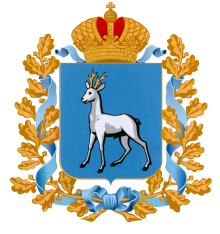 Постановление
Правительства Самарской области
от 22.11.2013 №654
Об установлении на 2014 год минимального размера взноса на 
капитальный ремонт общего имущества в многоквартирном 
доме на территории Самарской областиВ соответствии со статьей 167 Жилищного кодекса Российской Федерации, статьями 2, 3 и 7 Закона Самарской области «О системе капитального ремонта общего имущества в многоквартирных домах, расположенных на территории Самарской области», приказом Министерства регионального развития Российской Федерации от 10.07.2013 №288 «Об утверждении методических рекомендаций по установлению минимального размера взноса на капитальный ремонт» Правительство Самарской области ПОСТАНОВЛЯЕТ:1. Установить на 2014 год минимальный размер взноса на капитальный ремонт общего имущества в многоквартирном доме (далее – взнос на капитальный ремонт) на территории Самарской области в расчете на один квадратный метр общей площади помещения в многоквартирном доме, принадлежащей собственнику такого помещения, в месяц:для многоквартирных домов, имеющих этажность до 5 этажей – 5,07 рубля;для многоквартирных домов, имеющих этажность 6 этажей и выше – 5,84 рубля.2. Контроль за выполнением настоящего постановления возложить на министерство энергетики и жилищно-коммунального хозяйства Самарской области (Крайнева).3. Опубликовать настоящее постановление в средствах массовой информации.4. Настоящее постановление вступает в силу со дня его официального опубликования.Вице-губернатор –
председатель Правительства
Самарской области
А.П. Нефёдов